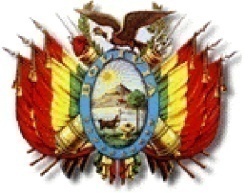 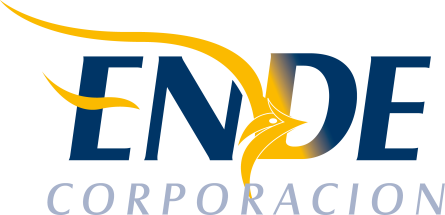                          ESTADO PLURINACIONAL DE BOLIVIAEMPRESA NACIONAL DE ELECTRICIDAD - ENDEINVITACION A PRESENTAR EXPRESIONES DE INTERESLa Empresa Nacional de Electricidad - ENDE, invita públicamente a empresas consultoras  legalmente establecidas a presentar expresiones de interés  del  siguiente requerimiento:" ESTUDIO ARQUEOLOGICO PARA EL PROYECTO LT PADILLA-MONTEAGUDO-MUYUPAMPA”.CONTRATACION DIRECTA CON PROCESO PREVIO: CDCPP-ENDE-2016-036 	Encargado de atender consultas vía correo electrónico:	Ing. Viviana Maldonado          		e-mail: viviana.maldonado@ende.boORGANISMO FINANCIADOR: RECURSOS PROPIOSDOCUMENTO BASE DE CONTRATACION: Los interesados podrán solicitar y obtener información sobre el presente requerimiento, a partir del día martes 12 de Abril del año en cursoEn la dirección y correo electrónico abajo descritos: 	Empresa Nacional de Electricidad	Calle Colombia Nº O- 655		  Cochabamba, Bolivia		  Horario de atención 8:30 a 12:30 y de 14:30 a 18:30		  Teléfono: (591 4) 4520317 – (591 4) 4520321		  Fax: (591 4) 4520318	Página Web: http://www.ende.bo/expresiones-de-interes/vigentes/	Encargado de  entregar expresiones de interés:	Lic. Veronica Quiroga M, e-mail veronica.quiroga@ende.bo 	PRESENTACIÓN DE EXPRESIONES DE INTERES: Deberán presentarse en las oficinas de ENDE - CORPORACION, ubicadas en la, calle Colombia Nº 655 zona central, de acuerdo al cronograma establecido en el  proceso, en horas de oficina. Cochabamba,  10 Abril  2016